Publicado en Ciudad de México el 26/05/2021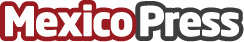 El enfoque de Ciberseguridad de Dahua TechnologyEn la era AIoT, el mundo se está volviendo más inteligente. Todo tendrá un "ID" en línea y estará conectado a una amplia red de dispositivos IoT, tales como una computadora portátil, teléfono móvil, termostato o una cámara de seguridad de redDatos de contacto:Carlos Soto 5532322068Nota de prensa publicada en: https://www.mexicopress.com.mx/el-enfoque-de-ciberseguridad-de-dahua Categorías: Inteligencia Artificial y Robótica Ciberseguridad Recursos humanos Ciudad de México http://www.mexicopress.com.mx